Programm Modul Fortbildung (Kursnummer)
vom xx.xx.xxxx		Programmänderungen bleiben vorbehaltenGute J+S-Aktivitäten – Vermitteln	Gute J+S-Aktivitäten – Vermitteln	Gute J+S-Aktivitäten – Vermitteln	ZeitOrt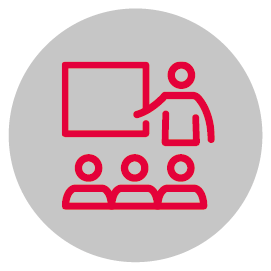 Erläuterung zum Inhalt der Lektion / SequenzReferent / Kursleitung9.15–10.15 UhrHalle / Raum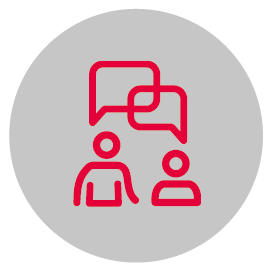 Einführung MF-ThemaReferent / Kursleitung10.15–11.30 UhrHalle / Raum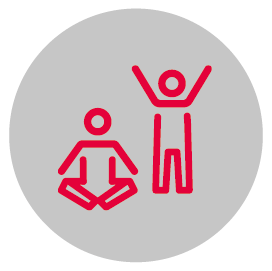 Umsetzung MF-ThemaReferent / Kursleitung11.30–12.30 UhrHalle / Raum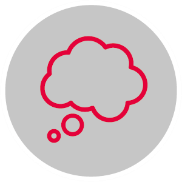 Auf vorgängige Praxis bezogenReferent / Kursleitung12.30–13.30 UhrOrt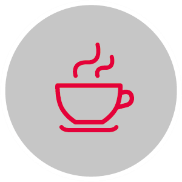 Networking13.30–13.45 UhrHalle / RaumFilmReferent / Kursleitung13.45–14.15 UhrHalle / RaumUpdate Jugend+SportUpdate J+S-SportartReferent / Kursleitung14.15–16.15 UhrHalle / RaumZusatzthemen gemäss Organisator/Sportart> Angaben zur KurseinheitReferent / Kursleitung16.15–16.45 UhrHalle / RaumKursabschlussReferent / Kursleitung